РЕСПУБЛИКА   КАРЕЛИЯКОНТРОЛЬНО-СЧЕТНЫЙ КОМИТЕТСОРТАВАЛЬСКОГО МУНИЦИПАЛЬНОГО РАЙОНАЗАКЛЮЧЕНИЕна проект Решения Совета Сортавальского городского поселения «О внесении изменений и дополнений в решение №291 от 27.12.2022г. «О бюджете Сортавальского городского поселения на 2023 год и на плановый период 2024 и 2025 годов»05 сентября 2023 года                                                                                    №11Основание для проведения экспертизы: п.2;7 ч.2 статьи 9 федерального закона от 07.02.2011г. №6-ФЗ «Об общих принципах организации и деятельности контрольно-счетных органов субъектов Российской Федерации и муниципальных образований», ч.2 статьи 157 Бюджетного Кодекса РФ, подпункт 2.7 пункта 1.2 Соглашения о передаче полномочий контрольно-счетного органа Сортавальского городского поселения по осуществлению внешнего муниципального финансового контроля Контрольно-счетному комитету Сортавальского муниципального района от «15» февраля 2023 г.Цель экспертизы: оценка финансово-экономических обоснований на предмет обоснованности расходных обязательств бюджета Сортавальского городского поселения в проекте Решения Совета Сортавальского городского поселения «О внесении изменений и дополнений в решение №291 от 27.12.2022 года «О бюджете Сортавальского городского поселения на 2023 год и на плановый период 2024 и 2025 годов».Предмет экспертизы: проект Решения Совета Сортавальского городского поселения «О внесении изменений и дополнений в решение №291 от 27.12.2022 года «О бюджете Сортавальского городского поселения на 2023 год и на плановый период 2024 и 2025 годов», материалы и документы финансово-экономических обоснований указанного проекта в части, касающейся расходных обязательств бюджета Сортавальского городского поселения.Проект Решения Совета Сортавальского городского поселения «О внесении изменений и дополнений в решение №291 от 27.12.2022г. «О бюджете Сортавальского городского поселения на 2023 год и на плановый период 20243 и 2025 годов» с приложениями №3;5;7 (далее- проект Решения), Пояснительной запиской к проекту Решения представлен на экспертизу в Контрольно-счетный комитет Сортавальского муниципального района (далее- Контрольно-счетный комитет) 01 сентября 2023 года.Представленным проектом Решения предлагается изменить основные характеристики бюджета муниципального образования, принятые Решением Совета Сортавальского городского поселения ХХХIХ сессии I созыва от 27.12.2022г. №291 «О бюджете Сортавальского городского поселения на 2023 год и на плановый период 2024 и 2025 годов» (далее - утвержденный бюджет), к которым, в соответствии со ст. 184.1 БК РФ, относятся общий объем доходов, общий объем расходов и дефицит бюджета.В проект Решения вносятся следующие изменения в основные характеристики бюджета на 2023 год:-доходы бюджета в целом, по сравнению с утвержденным бюджетом, увеличиваются на сумму 67 263,2 тыс. руб. (ранее внесенные изменения увеличивали доходы бюджета поселения на 45 228,9 тыс. руб.), в том числе безвозмездные поступления увеличиваются на 40 828,0 (ранее внесенные изменения увеличивали безвозмездные поступления на 38 017,8 тыс. руб.). -расходы бюджета в целом, по сравнению с утвержденным бюджетом, увеличиваются на сумму 70 881,6 тыс. руб. (ранее внесенные изменения увеличивали расходы бюджета поселения на 48 847,3 тыс. руб.).-дефицит бюджета по сравнению с утвержденным бюджетом, увеличится на 3 618,4 тыс. руб. (ранее внесенные изменения увеличивали дефицит бюджета поселения на 3 618,4 тыс. руб. тыс. руб.) и составит 16 284,4 тыс. руб.-верхний предел муниципального внутреннего долга на 01.01.2024г. останется в прежних объемах и составит 8 000,0 тыс. руб.Внесение изменений в основные характеристики бюджета поселения на плановый период 2024 и 2025 годов не предлагается.ДоходыСогласно предложенным изменениям, вносимым в бюджет поселения, доходная часть на 2023 год увеличится по сравнению с утвержденным бюджетом, с учетом ранее внесенных изменений на 22 034,3 тыс. руб., (в том числе безвозмездные поступления на 2 810,3 тыс. руб.).Согласно Пояснительной записке к проекту решения «О внесении изменений и дополнений в решение №291 от 27.12.2022 года «О бюджете Сортавальского городского поселения на 2023 год и на плановый период 2024 и 2025 годов» (далее- Пояснительная записка) в предложенном проекте Решения увеличение доходной части бюджета поселения по сравнению с утвержденным бюджетом, с учетом ранее внесенных изменений произойдет за счет увеличения неналоговых доходов в виде: доходов от аренды земельных участков на 2 181,2 тыс. руб. (в связи с заключением новых договоров), доходов от продажи земельных участков в сумме 3 700,0 тыс. руб., от продажи имущества казны на 12 115,0 тыс. руб., доходов от размещения нестационарных торговых объектов на 1 227,8 тыс. руб., и безвозмездных поступлений в бюджет поселения из бюджета другого уровня бюджетной системы, в том числе: иные межбюджетные трансферты на 10 964,4 тыс. руб., (в том числе на разработку проектно-сметной документации на строительство трамплина К-50 в сумме 10 000,0 тыс. руб., на поощрение управленческих команд на 202,7 тыс. руб., на доплату работникам культуры на 761,7 тыс. руб.). Уменьшение объема безвозмездных поступлений предусмотрено в объеме 8 154,1 тыс. руб. за счет сокращения субсидии на переселение граждан из аварийного жилого фонда. Согласно ст.172 БК РФ составление проектов бюджета должно основываться на прогнозе социально-экономического развития территории. Изменение прогнозируемого объема доходов бюджета должно основываться на прогнозе социально-экономического развития территории. В Контрольно-счетный комитет, в нарушение ст. 172 БК РФ вместе с Проектом не представлены изменения показателей прогноза социально-экономического развития территории на основании которых строился расчет доходов от приватизации земельных участков и имущества казны и доходов от аренды земельных участков.РасходыПроектом Решения предлагается установить расходы на 2023 год в сумме 300 346,4 тыс. руб., что на 22 034,3 тыс. руб., больше утвержденного бюджета с учетом ранее внесенных изменений. Анализ изменений, внесенных в проект Решения по расходам бюджета поселения на 2023 год приведен в таблице.  Таблица №1 (тыс. руб.)Согласно Пояснительной записке, бюджетные ассигнования увеличены: -по разделу 0100 «Общегосударственные вопросы» на общую сумму 7 144,7 тыс. руб., в том числе на: содержание имущества казны (ремонт имущества, изготовление технических планов и паспортов на объекты имущества, сопровождение аукционов), на оплату государственной пошлины и транспортного налога, на доведение до расчетной потребности расходов на заработную плату сотрудников администрации Сортавальского городского поселения, на приобретение лицензий и программного обеспечения для нужд администрации, на премиальные выплаты сотрудникам администрации за счет средств целевого межбюджетного трансферта из бюджета РК;-по разделу 0400 «Национальная экономика» на общую сумму 6 211,8 тыс. руб. на ремонт дорог в границах поселения и осуществление деятельности МУ «Архитектура и градостроительство» (оплату проезда в отпуск сотрудников и закупку товаров и услуг для обеспечения деятельности учреждения).-по разделу 0800 «Культура, кинематография» на общую сумму 1 190,7 тыс. руб. на обеспечение деятельности муниципального учреждения культуры.-по разделу 1100 «Физическая культура и спорт» на общую сумму 10 101,0 тыс. руб. на разработку ПСД для строительства трамплина К-50 Бюджетные ассигнования сокращены по разделу 0500 «Жилищно-коммунальное хозяйство» на общую сумму 2 613,9 тыс. руб., в основном в связи с уменьшением объема субсидии из бюджета Республики Карелия на мероприятия по переселению граждан из аварийного жилья.В предлагаемом проекте Решения структура расходов бюджета поселения значительно не изменилась. Как и в утвержденном бюджете основную долю расходов поселения в 2023 году составят расходы на жилищно-коммунальное хозяйство – 43,0% (55,2%), на национальную экономику – 23,9% (12,6%), на общегосударственные вопросы– 16,7% (17,4%), на культуру и кинематографию– 12,4%, (14,1%).Программная частьПостановлением Администрации Сортавальского городского поселения №29 от 26.03.2018г. утверждена муниципальная программа «Формирование современной городской среды на территории Сортавальского городского поселения» Муниципальная программа разработана в рамках достижения целей, указанных в документах целеполагания – национального проекта «Жилье и городская среда» по стратегическому направлению развития «ЖКХ и городская среда». В Решении о бюджете, с учетом ранее внесенных изменений, бюджетные ассигнования на реализацию Муниципальной программы распределены на 2023 год в объеме 9 763,9 тыс. руб. Представленным проектом не предлагается вносить изменения в объем бюджетных ассигнований на реализацию муниципальной программы.Дефицит (профицит) бюджетаРешением Совета Сортавальского городского поселения от 27.12.2022 № 291 «О бюджете Сортавальского городского поселения на 2023 год и на плановый период 2024 и 2025 годов» с учетом ранее внесенных изменений, бюджет поселения на 2023 год утвержден с дефицитом в сумме 12 666,0 тыс. руб. Ранее внесенными изменениями дефицит бюджета был увеличен на 3 618,4 тыс. руб. и составил 16 284,4 тыс. руб. В представленном Проекте Решения не предлагается вносить изменения в утвержденный объем дефицита бюджета. В составе источников финансирования дефицита бюджета установлено снижение остатков средств на счетах по учету средств местного бюджета.Муниципальный долгСтатьей 1 решения Совета Сортавальского городского поселения от 27.12.2023 № 291 «О бюджете Сортавальского городского поселения на 2023 год и на плановый период 2024 и 2025 годов» с учетом ранее внесенных изменений установлен верхний предел муниципального долга Сортавальского городского поселения в валюте РФ:- на 1 января 2024 года – в сумме 8 000,0 тыс. рублей, в том числе по муниципальным гарантиям 0,0 тыс. рублей;- на 1 января 2025 года – в сумме 8 000,0 тыс. рублей, в том числе по муниципальным гарантиям 0,0 тыс. рублей;- на 1 января 2026 года – в сумме 0,0 тыс. рублей, в том числе по муниципальным гарантиям 0,0 тыс. рублейПредставленным проектом Решения верхний предел муниципального долга не предлагается к изменению. Программа внутренних муниципальных заимствований также не предлагается к изменению.Анализ текстовых статей проекта Решения При анализе текстовых статей проекта Решения нарушений не установлено. Применение бюджетной классификацииВ представленных на экспертизу Приложениях к проекту Решения применяются коды в соответствии с приказом Минфина России от 08.06.2021 Приказу Минфина России от 17 мая 2022 г. N 75н «Об утверждении кодов (перечней кодов) бюджетной классификации Российской Федерации на 2023 год (на 2023 год и на плановый период 2024 и 2025 годов)».Выводы:Корректировка бюджета обусловлена увеличением доходной части бюджета поселения по сравнению с утвержденным бюджетом, связанного с увеличением неналоговых доходов, а также корректировкой объема безвозмездных поступлений в бюджет Сортавальского городского поселения из бюджета Республики Карелия.Проектом Решения планируется изменение основных характеристик бюджета Сортавальского городского поселения, к которым, в соответствии с п.1 ст. 184.1 БК РФ, относятся общий объем доходов, общий объем расходов бюджета и дефицит бюджета.Доходы на 2023 год по сравнению с утвержденным бюджетом, с учетом ранее внесенных изменений увеличиваются на 22 034,3 тыс. руб., (в том числе безвозмездные поступления на 2 810,3 тыс. руб.) и составят 284 062,0 тыс. руб., (в том числе безвозмездные поступления 130 457,9 тыс. руб.)Расходы бюджета на 2023 год по сравнению с утвержденным бюджетом с учетом ранее внесенных изменений увеличиваются на 22 034,3 тыс. руб., и составят 300 346,4 тыс. руб. Дефицит бюджета поселения по сравнению с утвержденным бюджетом, не предлагается к изменению и составит 16 284,4 тыс. руб.Верхний предел муниципального внутреннего долга Сортавальского городского поселения не предлагается к изменению.Корректировка бюджетных ассигнований предполагает сохранение расходных обязательств по приоритетным направлениям, ранее утвержденным в бюджете поселения. Так в структуре общего объема планируемых расходов бюджета Сортавальского городского поселения в наибольший удельный вес будут занимать расходы на жилищно-коммунальное хозяйство - 43,0% (55,2%), на национальную экономику – 23,9% (12,6%), на общегосударственные вопросы– 16,7% (17,4%), на культуру и кинематографию– 12,4%, (14,1%).В проекте Решения соблюдены ограничения, установленные Бюджетным кодексом РФ, по размеру дефицита бюджета поселения, предельному объему муниципальных заимствований, верхнему пределу муниципального долга. В нарушение ст. 172 БК РФ вместе с Проектом не представлены изменения показателей прогноза социально-экономического развития территории на основании которых строился расчет доходов от приватизации имущества казны и земельных участков и доходов от аренды земельных участков.Предложения:Совету Сортавальского городского поселения:Принять изменения и дополнения в решение № 291от 27 декабря 2022 года «О бюджете Сортавальского городского поселения на 2023 и на плановой период 2024 и 2025 годов» при условии внесения изменений в показатели социально-экономического развития поселения на 2023 год, участвующие в расчете прогнозируемого поступления доходов от приватизации имущества казны и земельных участков и доходов от аренды земельных участков, находящихся в собственности поселения.Рекомендовать Администрации Сортавальского городского поселения вынести на одобрение Совета Сортавальского городского поселения изменения в экономические показатели Прогноза социально-экономического развития поселения, которые участвуют в расчете прогнозируемого поступления доходов от приватизации имущества казны и земельных участков и доходов от аренды земельных участков, находящихся в собственности поселения. Председатель Контрольно-счетного комитета                                         Н.А. АстафьеваНаименованиеРаздел2023 год2023 год2023 год2023 год2023 годНаименованиеРазделУтвержденный бюджет с учетом ранее внесенных измененийУдельный вес%Проект РешенияУдельный вес%Изменениягр.5-гр.3(+;-)1234567Общегосударственные вопросы010042 989,417,450 134,116,7+7 144,7Национальная безопасность и правоохранительная деятельность0300211,00,1211,00,10,0Национальная экономика040065 716,412,671 928,223,9+6 211,8Жилищно-коммунальное хозяйство0500131 909,855,2129 295,943,0-2 613,9Образование0700200,00,1200,00,10,0Культура, кинематография080036 072,714,137 263,412,4+1 190,7Социальная политика10001 054,80,41 054,80,40,0Физическая культура и спорт1100150,00,110 251,03,4+10 101,0Обслуживание государственного и муниципального долга13008,00,08,00,00,0Всего расходов:278 312,1100,0300 346,4100,0+22 034,3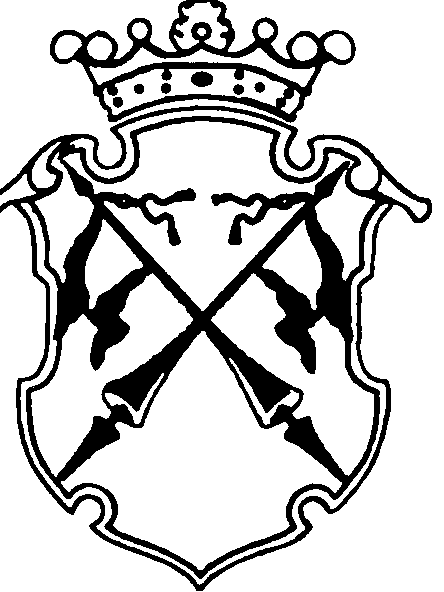 